SCUOLA PRIMARIACONFERMADEI LIBRI DI TESTO PER L’A.S.  	Il sottoscritto/a 	Docente di  	CONFERMAper l’anno scolastico 	il seguente libro di testo per la classe 	:Potenza 		FirmaN.B.Si prega di riportare correttamente il Codice ISBN posto sopra il codice a barre e allegare fotocopia della copertina fronte/retro.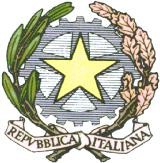 ISTITUTO COMPRENSIVO “TORRACA - BONAVENTURA”Infanzia – Primaria – Secondaria di I grado ad Indirizzo Musicale Viale Marconi, 104/A – Potenza - Tel. 097154845 - Fax 097154807 e-mail pzic886003@istruzione.it - pzic886003@pec.istruzione.itC. F. 80008090765 - www.ictorracabonaventurapz.it - C. M. PZIC886003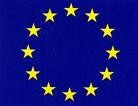 MateriaCodice ISBNAutoreTitoloVolumeCasa Editrice